ODDÍL 1: Identifikace látky/směsi a společnosti/podnikuIdentifikátor výrobkuForma výrobku	: směsNázev výrobku	: Krups KitRegistrační číslo REACH	: 01-2119457026-42Kód výrobku	: 06.06713.03.1-001Typ výrobku	: detergentBezpečnostní list zahrnuje tyto výrobky	: 06.00114.03.1 Krups Anticalc Kit F54 DKB / 06.00116.03.1 Krups Kit F054 DKB West / 06.00117.03.1 Krups Kit F054 DKB OstSkupina výrobků	: obchodní artiklPříslušná určená použití látky nebo směsi a nedoporučená použití1.2.1.	Doporučené použitíHlavní kategorie použití	: výrobek je určen pro domácí i profesionální použitíPrůmyslové/profesionální použití	: domácí/průmyslové použitíPoužití směsi	:detergentKategorie použití nebo funkce	:čisticí/mycí prostředek a aditiva1.2.2	Nedoporučované použitíŽádné další informace nejsou k dispoziciPodrobné údaje o dodavateli bezpečnostního listuDovozce na trh v ČR:Jméno nebo obchodní jméno:  	Groupe SEB ČR, s.r.o.Místo podnikání nebo sídlo:	Sokolovská 651 / 136a   	180 00 Praha 8Kontaktní osoba:	Ivan OstrejšTelefon:	+420 222 317 127Adresa elektronické pošty:	iostrejs@groupeseb.comAdresa www stránek:	www.groupseb.comTelefonní číslo pro naléhavé situaceKlinika nemocí z povoláníToxikologické informační středisko (TIS)Na Bojišti 1, 128 08 Praha 2Telefon:	224 919 293 nebo 224 915 402ODDÍL 2: Identifikace nebezpečnostiKlasifikace látky nebo směsiKlasifikace v souladu s Nařízením (ES) č.1272/2008 [CLP]Podráždění očí kat. 2; H319Plné znění H-vět: viz bod 16Klasifikace dle směrnice Rady 67/548 / EHS [DSD] nebo 1999/45 / ES [DPD]Dráždivost Xi; R36Plný text R-vět: viz bod 16Nepříznivé fyzikálně-chemické, zdravotní a environmentální účinkyŽádné další informace nejsou k dispoziciPrvky označeníOznačování v souladu s Nařízením (ES) 1272/2008 [CLP]Symboly nebezpečnosti (CLP)	: 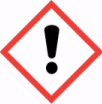 GHS07Výstražné slovo	: VarováníStandardní věty o nebezpečnosti (CLP)	: H319 - Způsobuje vážné podráždění očíPokyny pro bezpečné zacházení (CLP)	: P264 – Po manipulaci si důkladně umyjte ruce	 P280 - Používejte ochranné rukavice a ochranné brýle P305 + P351 + P338 – PŘI ZASAŽENÍ OČÍ Několik minut opatrně vyplachujte vodou. Vyjměte kontaktní čočky, jsou-li nasazeny a pokud je lze vyjmout snadno. Pokračujte ve vyplachování.	 P337 + P313 - Přetrvává-li podráždění očí: Vyhledejte lékařskou pomoc / ošetřeníDalší nebezpečnostŽádné další informace nejsou k dispoziciODDÍL 3: Složení/informace o složkách3.1. LátkyNejedná se o látku.3.2. SměsiPlný text R- a H- vět: viz oddíl 16
ODDÍL 4: Pokyny pro první pomoc4.1. Popis první pomociObecné pokyny první pomoci	: Nikdy nepodávejte nic ústy osobě v bezvědomí. Pokud se necítíte dobře, vyhledejte lékařskou pomoc (pokud je to možné, ukažte tento bezpečnostní list nebo označení nádoby).Pokyny při vdechování	: Zajistěte přívod čerstvého vzduchuPokyny při styku s kůží	: Odstraňte potřísněný oděv a omyjte všechny nekryté části pokožky jemným mýdlem a vodou, následně opláchněte teplou vodou.Pokyny při zasažení očí	: Ihned vyplachujte oči proudem tekoucí vody několik minut. Pokud přetrvává bolest či zarudnutí vyhledejte lékařskou pomoc.Pokyny při požití	: Vypláchněte ústa. Nevyvolávejte zvracení. Přivolej lékařskou pomoc.4.2. Nejdůležitější akutní a opožděné symptomy a účinkySymptomy / poranění	: Neočekává se, že představují významné riziko za předpokládaných podmínek běžného       používání.Symptomy / poranění po vdechnutí	: Žádná při normálním použitíSymptomy / poranění při styku s kůží	: Dlouhodobý kontakt může vyvolat mírné podráždění.Symptomy / poranění při zasažení očí	: Přímý kontakt s očima pravděpodobně vyvolá podrážděníSymptomy / poranění při požití	: Požití může mít fatální následky při spolknutí a vniknutí do dýchacích cest4.3. Pokyn týkající se okamžité lékařské pomoci a zvláštního ošetřeníPostupujte podle příznaků.ODDÍL 5: Opatření pro hašení požáru5.1. HasivaVhodná hasiva	: Pěna. Suchý prášek. Oxid uhličitý. Vodní tříšť. Písek.
Nevhodná hasiva	: Nepoužívejte prudký proud vody.5.2. Zvláštní nebezpečnost vyplývající z látky nebo směsiRiziko požáru	: Výrobek není hořlavýRiziko výbuchu	: Výrobek není výbušnýProdukty rozkladu při hoření	: Oxid uhličitý. Oxid uhelnatý.5.3. Pokyny pro hasičePreventivní opatření	: Evakuujte oblast.Pokyny pro hašení požáru	: Použijte vodní postřik nebo mlhu pro ochlazení nechráněných nádob. Buďte opatrní při hašení chemikálií. Vyhněte se kontaminaci životního prostředí požární vodou.Ochrana při hašení požáru	: Nevstupujte do prostoru požáru bez řádného ochranného vybavení, včetně ochrany dýchacích cest.Další informace	: Pozůstatky požáru odstraňte v souladu s legislativními předpisy.ODDÍL 6: Opatření v případě náhodného úniku6.1. Opatření na ochranu osob, ochranné prostředky a nouzové postupyObecná opatření	: Nejezte, nepijte a nekuřte při používání.6.1.1.		Pro nezasahující v případě nouzeOchranné vybavení	: Používejte ochranné pracovní pomůcky podle oddílu 8Nouzové postupy	: Evakuovat zbytečný personál6.1.2.		Pro záchranářeOchranné vybavení	: Vybavit uklízecí personál dostatečnou ochranou. Nouzové postupy	: Větrat prostory.6.2. Opatření na ochranu životního prostředíZabraňte úniku do povrchových vod nebo do kanalizace. V případě kontaminace povrchových vod uvědomte příslušné státní orgány.6.3. Metody a materiál pro omezení úniku a pro čištěníZachycení úniku	: Shromážděte rozsypaný materiálMetody čištění	: Smeťte a skladujte ve vhodné nádobě. Skladujte odděleně od ostatních materiálů.Další informace	: Zabraňte úniku do povrchových vod nebo do kanalizace6.4. Odkaz na jiné oddílyViz Oddíl 8. Expoziční limity a osobní ochrana.ODDÍL 7: Zacházení a skladování7.1. Opatření pro bezpečné zacházeníDalší nebezpečí při zacházení	: Zvážit preventivní opatření pro zacházení s chemikáliemi.Pokyny pro bezpečnou manipulaci	: Před jídlem, pitím, kouřením nebo když odcházíte z práce si umyjte ruce a ostatní nechráněná místa jemným mýdlem a vodou. Zajistěte dobré větrání, aby se zabránilo tvorbě aerosolu.Hygienická opatření	: Umyjte okamžitě velkým množstvím mýdla a vody7.2. Podmínky pro bezpečné skladování látek a směsí včetně neslučitelných látek a směsíTechnické podmínky	: V souladu aplikovatelnými předpisy.Skladovací podmínky	: Nádoby skladujte uzavřené, pokud se nepoužívají. Uchovávejte v původním obalu. Uchovávejte v chladu.Nekompatibilní látky	: Silné kyseliny.Nekompatibilní materiály	: Zdroje tepla. Alkálie.Zákaz společného skladování	: AlkálieSkladovací prostory	: Skladujte mimo zdroje tepla.Zvláštní pokyny pro balení	: Uchovávejte v uzavřených obalech.Balicí materiály	: Neskladujte v korozi podléhajících kovových obalech. 7.3. Specifické konečné/specifická konečná použitíM2jte k dispozici obal nebo štítek.ODDÍL 8: Omezování expozice/osobní ochranné prostředky8.1. Kontrolní parametryPro látku je stanoven (NV č.361/2007 Sb., v platném znění) přípustný expoziční limit pro vdechovatelnou frakci prachu:4,0 mg/m3 (kyselina citrónová, jiný prach s dráždivým účinkem).8.2. Omezování expoziceVhodné technické kontroly	: Zajistěte dostatečné větrání na pracovišti.Osobní ochranné pomůcky	: Vyhněte se zbytečné expoziciOchrana rukou	: Ochranné rukaviceOchrana očí	: Ochranné brýle	Ochrana dýchacích cest	: Není doporučována žádná ochrana dýchacích cest za běžných podmínek použití při dostatečném větráníOmezování expozice životního prostředí	: Vyvarujte se únikům do životního prostředíOchrana spotřebitele	: Vyvarujte se kontaktu s kůží a očimaOstatní informace	: Během používání nejezte, nepijte a nekuřteODDÍL 9: Fyzikální a chemické vlastnosti9.1. Informace o základních fyzikálních a chemických vlastnostechFyzikální stav	: pevná látkaVzhled	: krystalický prášekBarva	: bíláZápach	: bez zápachuPrahová hodnota zápachu	: data nejsou dostupnápH	: data nejsou dostupnápH roztok	: ~ 1.7 (100 g/l)Relativní rychlost odpařování (butylacetát = 1)	: data nejsou dostupnáTeplota tání	: 153°CTeplota tuhnutí	: data nejsou dostupnáTeplota varu	: data nejsou dostupnáTeplota vzplanutí	: data nejsou dostupnáVlastní teplota vznícení	: data nejsou dostupnáTeplota rozkladu	: <153°CHořlavost (pevné látky, plyny)	: data nejsou dostupnáTlak páry	: data nejsou dostupnáRelativní hustota par při 20°C	: data nejsou dostupnáRelativní hustota	: 1.665Rozpustnost	: voda 590 g/lLog Pow	: data nejsou dostupnáLog Kow	: data nejsou dostupnáKinematická viskozita	: data nejsou dostupnáDynamická viskozita	: data nejsou dostupnáVýbušné vlastnosti	: data nejsou dostupnáOxidační vlastnosti	: data nejsou dostupnáMeze výbušnosti	: data nejsou dostupná
9.2. Další informaceŽádné další informace nejsou k dispoziciODDÍL 10: Stálost a reaktivita10.1. ReaktivitaVýrobek je stabilní za normálních podmínek zacházení a skladování.10.2. Chemická stabilitaNení stanoveno10.3. Možnost nebezpečných reakcíNení stanoveno10.4. Podmínky, kterým je třeba zabránitPřímé sluneční světlo. Extrémně vysoké nebo nízké teploty.10.5. Neslučitelné materiálySilné zásady (alkálie)10.6. Nebezpečné produkty rozkladuDým. Oxid uhelnatý. Oxid uhličitý.ODDÍL 11: Toxikologické informace11.1. Informace o toxikologických účincíchAkutní toxicita	: Není klasifikovánoPoleptání/podráždění kůže	: Není klasifikovánoVážné poškození/podráždění očí	: Způsobuje vážné podráždění očíDýchací potíže nebo podráždění kůže	: Není klasifikovánoMutagenita v zárodečných buňkách	: Není klasifikovánoKarcinogenita	: Není klasifikovánoReprodukční toxicita	: Není klasifikovánoToxicita pro specifické cílové orgány	: Není klasifikováno(jednorázová expozice)Toxicita pro specifické cílové orgány	: Není klasifikováno(opakovaná expozice)Nebezpečnost při vdechnutí	: Není klasifikovánoODDÍL 12: Ekologické informace12.1. ToxicitaŽádné další informace nejsou k dispozici12.2. Perzistence a rozložitelnostŽádné další informace nejsou k dispozici12.3. Bioakumulační potenciálŽádné další informace nejsou k dispozici12.4. Mobilita v půděŽádné další informace nejsou k dispozici12.5. Výsledky posouzení PBT a vPvBŽádné další informace nejsou k dispozici12.6. Jiné nepříznivé účinkyŽádné další informace nejsou k dispoziciODDÍL 13: Pokyny pro odstraňování13.1. Metody nakládání s odpadyDoporučení pro nakládání s odpady	: Odstraňte v souladu se zákonem 185/2001 Sb. o odpadech předáním oprávněné osobě.ODDÍL 14: Informace pro přepravuV souladu s ADR / RID / IMDG / IATA14.1. Číslo UN	Nejedná se o nebezpečnou věc ve smyslu dopravních předpisů.14.2. Náležitý název OSN pro zásilkuNevztahuje se14.3. Třída/třídy nebezpečnosti pro přepravuNevztahuje se14.4 Obalová skupinaNevztahuje se14.5. Nebezpečnost pro životní prostředíDalší informace	: Žádné další informace nejsou k dispozici14.6. Zvláštní bezpečnostní opatření pro uživatele14.6.1.		Pozemní přepravaŽádné další informace nejsou k dispozici14.6.2.		Doprava po mořiŽádné další informace nejsou k dispozici14.6.3.		Letecká dopravaŽádné další informace nejsou k dispozici14.7. Hromadná přeprava podle přílohy II MARPOL 73/78 a předpisu IBCNevztahuje seODDÍL 15: Informace o předpisech15.1. Nařízení týkající se bezpečnosti, zdraví a životního prostředí/specifické právní předpisy týkající se látky nebo směsi15.1.1.		Legislativa EUŽádná omezení použití podle Nařízení (EC) 1907/2006 REACH, Příloha XVIINejedná se o látku podléhající povolení podle Nařízení (EC) 1907/2006 REACH, Příloha XIVNejedná se o látku vzbuzující velmi velké obavy ve smyslu Nařízení (EC) 1907/2006 REACHDoporučení CESIO	: Tento surfaktant splňuje požadavky na biologickou rozložitelnost ve smyslu Nařízení 648/2008 o detergentech. Údaje podporující toto tvrzení mají příslušné státní orgány členských států a budou zpřístupněni těm, kteří o ně požádají nebo na požádání výrobce detergentu. 15.1.2.		Národní legislativaZákon 350/2010 Sb., o chemických látkách a chemických směsích, v platném znění.Zákon 258/2000 Sb., o ochraně veřejného zdraví, v platném znění.Nařízení vlády 361/2007 Sb., kterým se stanoví podmínky ochrany zdraví při práci.Zákon 185/2001 Sb., o odpadech, v platném znění. 15.2. Posouzení chemické bezpečnostiPosouzení chemické bezpečnosti nebylo provedeno.ODDÍL 16: Další informacePlné znění R-, H- a EUH-vět:Legenda ke zkratkám a zkratkovým slovům použitým v bezpečnostním listuCAS Jednoznačný numerický identifikátor, používaný v chemii pro chemické látkyCLP Klasifikace, označování a baleníCMR karcinogenní, mutagenní a teratogenní látkyČSN Česká technická normaEC50 Koncentrace látky při které je zasaženo 50 % populaceEINECS Evropský seznam existujících obchodovaných chemických látekIATA Mezinárodní předpis pro stavbu a vybavení lodí hromadně přepravujících nebezpečné chemikálieICAO Mezinárodní organizace pro civilní letectvíIMDG Mezinárodní námořní přeprava nebezpečného zbožíLC50 Smrtelná koncentrace látky, při které lze očekávat, že způsobí smrt 50 % populaceLD50 Smrtelná dávka látky, při které lze očekávat, že způsobí smrt 50 % populaceMARPOL Mezinárodní úmluva o zabránění znečišťování z lodíNPK Nejvyšší přípustná koncentracePBT Persistentní, bioakumulativní a toxickýPEL Přípustný expoziční limitPNEC predicted no effect concentration (předpovídaná koncentrace, při které nedojde k negativním účinkům)vPvB Velmi perzistentní a velmi bioakumulativníPodklady pro vypracování bezpečnostního listu:Bezpečnostní list výrobce, verze 1.2datum vydání: 12.9.2014datum poslední revize: 12.9.2014jazyk: ENInformace uvedené v tomto bezpečnostním listu jsou založeny na našich současných znalostech a jsou určeny k popsání produktu z hlediska požadavků ochrany zdraví, bezpečnosti a životního prostředí. Neměly by proto být chápány jako závazné pro jakoukoliv specifickou vlastnost produktu NázevIdentifikátory látkyObsah (%)Klasifikace podle Směrnice 67/548 / EHSKyselina citronová bezvodá(CAS) 77-92-9 (EC) 201-069-1 50-100 Dráždivost Xi; R36/37/38 NázevIdentifikátor látky%Klasifikace podle Nařízení (ES) č 1272/2008 [CLP]Kyselina citronová bezvodá(CAS) 77-92-9 (EC) 201-069-1 50-100 Podráždění očí kat. 2, H319 Krups KitKrups KitPNEC (voda)PNEC (voda)PNEC (sladká voda)0,44 mg/lPNEC (mořská voda)0,044 mg/lPNEC (brakická a sladká voda)3,46 mg/lPNEC (brakická a mořská voda)34,6 mg/lPNEC (Zemina)PNEC (Zemina)PNEC zemina33,1 mg/kg (suš.)PNEC (ČOV)PNEC (ČOV)PNEC čistírna odpadních splaškových vod> 1000 mg/lPodráždění očí kat. 2 Vážné poškození očí / podráždění očí, kategorie 2H319 Způsobuje vážné podráždění očíR36 Dráždí oči R36/37/38 Dráždí oči, dýchací orgány a kůžiXi Dráždivý